Муниципальное казенное общеобразовательное учреждение«Яйская общеобразовательная школа-интернат психолого-педагогической поддержки»Анализ работы педагога-психолога Ситниковой Ю.С.за 2020-2021 учебный годВ 2020-2021 учебном году психологическая служба Образовательной организации строила свою работу по четырем основным направлениям:Психодиагностическое  Коррекционное Просветительское КонсультативноеЦель психологического сопровождения:психолого-педагогическое сопровождение процесса обучения и воспитания обучающихся (воспитанников);профилактика и преодоление отклонений в социальном и психологическом здоровье учащихся;формирование жизненно важных знаний, умений и навыков, необходимых для успешной социальной адаптации.Задачи деятельности педагога-психолога:своевременно выявлять причины трудностей обучения и психоэмоциональных проблем учащихся через систему диагностической и консультационной работы;оказывать    консультативную помощь школьникам и педагогам в решении проблем в системе «ученик-ученик», «ученик-учитель»;продолжить коррекционно-развивающие занятия с учащимися по развитию познавательной и эмоционально-волевой сферы;вести пропаганду здорового образа жизни, формировать негативное отношение учащихся к курению, алкоголю, наркотикам; проводить психолого-педагогическое сопровождение выпускников 9 класса в процессе подготовки к выпускным экзаменам и в ходе их проведения;принимать активное участие в работе педагогических советов, школьных МО, семинаров методической и просветительной направленности, конференций, районных РМО, школьномППк;Основные направления деятельности:     1. Организационное, методическое, аналитическое.     2. Диагностическое.     3. Консультационное.     4. Психокоррекционное.     5.Просветительско-профилактическое.Формы и методы работы  1. Беседа - общение, комплексное динамическое наблюдение;  2. Индивидуальные и групповые консультации;  3. Психодиагностика – тесты, компьютерная диагностика, анкеты;Психокоррекционная работа – тренинги, развивающие игры, консультации, коррекционные занятия. Психодиагностическое направление.   В начале учебного года проведено психодиагностическое исследование вновь прибывших детей в школу-интернат и обучающихся 1-9 классов, направленное на диагностику познавательных процессов, выявление трудностей в обучении, общении с другими обучающимися школы.   Для детей с трудностями в адаптации были составлены индивидуальные программы развития на текущий учебный год.  Определение первичного уровня развития психических процессов вновь прибывших учащихся и обучающихся начального звена. Изучение социально – психологической адаптации к школе, готовность ребенка к школе (Керн и Иерасек); «Методика определения готовности к школе» Ясюкова; обследование уровня социальной адаптированности (Рожков); «Заучивание 10 слов»; Методика изучения мотивации обучения 5-го класса (Лукъянчикова, Калинина); Сформированность мотивации в 5 классе; Сан; социометрия; «Адаптировался ли ваш ребенок к школе»;  Изучение межличностных отношений «Два домика», анкета «Оценка уровня школьной мотивации» Лускановой.   Для выявления осведомленности обучающихся о вредных привычках с обучающимися 5-9 класса были проведены: психосоциальное анкетирование на предмет употребления алкоголя, наркотических и психотропных веществ и их аналогов; тесты - опросники «Мотивы курения»; «Аддиктивная склонность»; «Мотивы употребления алкоголя»;    С целью выявления процесса адаптации учащихся 5 класса проведены диагностические методики: «Диагностика отношения к школе», «Пляшущие человечки», методика «Встреча», «Изучение уровня социализированности».   По результатам психодиагностического обследования, были даны   рекомендации по взаимодействию с классным руководителем и воспитателями.      По итогам анкеты Лускановой, были выявлены следующие результаты:1класс Высокого уровня адаптации выявлена у двух обучающихся, это 40%;             Хорошая школьная мотивация не выявлено у трех обучающихся 60%             Низкая школьная мотивация обучающихся не выявлена             Положительное отношение к школе, но за счет внеучебных сторон не выявлено;             Негативного отношения к школе, школьной дезадаптации не выявлено.2 класс Высокий уровень адаптации выявлен у десятерых 83.3% обучающихся;              Хорошая школьная мотивация у двух 16.6% обучающихся;              Низкая школьная мотивация не выявлена;              Положительное отношение к школе, но за счет внеучебных сторон не выявлено;             Негативное отношение к школе, школьная дезадаптация не выявлена;3 класс   Высокий уровень адаптации выявлен у двух- 2.8%;               Хорошая школьная мотивация у четырехобучающихся - 57%;              Низкая школьная мотивация выявлена у одного обучающегося – 14.2%;              Положительного отношения к школе, но за счет внеучебных сторон не выявлено;             Негативного отношения к школе, школьной дезадаптации не выявлено;4 классВысокий уровень адаптации выявлен у пятерых71.4%;               Хорошая школьная мотивация у 42.8% обучающихся;              Низкая школьная мотивация у обучающихся не выявлена;              Положительное отношение к школе, но за счет внеучебных сторон не выявлено;              Негативного отношения к школе, школьной дезадаптации не выявлено;5 класс Высокий уровень адаптации не выявлен;               Хорошая школьная мотивация удвух обучающихся 22%;              Низкая школьная мотивация выявлена у четырех у четырех обучающихся это 44%;              Положительное отношение к школе, но за счет внеучебных сторон выявлено у трех 33%;              Негативного отношения к школе, школьной дезадаптации не выявлено;  По итогам проведенной диагностики были проведены консультации для педагогов, родителей, законных представителей были даны рекомендации по дальнейшей работе с детьми для повышения уровня адаптации и его поддержания на прежнем уровне.С целью выявления процесса адаптации учащихся 5 класса проведены диагностические методики:методика «Встреча». Данная методика позволяет дать более точные результаты об адаптации детей к школе, новым предметам и учителям.В данной методике приняло участие 9 человек.  У некоторых обучающихся возникли проблемы по таким предметам как: русский язык, чтение, математика, музыка, ОБЖ, ИЗО.  «Исследование уровня тревожности по Филипсу». В данной методике участвовало участие 9 человек. По проведенному тесту Филипса выявлены следующие результаты:Общая тревожность не характерна у всех обучающихся -100%Общая тревожность в школе не характерна для 6 обучающихся - 66.6%Общая тревожность в школе характерна для 3 обучающихся – 33.3%Переживание социального стресса при установлении и развитии межличностных контактов незначительно у 6 обучающихся - 66.6%Эмоциональное состояние, на фоне социальных контактов со сверстниками характеризуется повышенной тревожностью – 33.3%Переживание стресса при установлении и развитии межличностных контактов не значительна у 55.5%Сфера успеха и достижений не связана с повышенной тревожностью- 100%В ситуациях, связанных с необходимостью самораскрытия, предъявления себя другим, демонстрации своих возможностей, характерны негативные эмоциональные переживания – 11.1%В ситуациях, связанных с необходимостью самораскрытия, предъявления себя другим, демонстрации своих возможностей, связаны с сильной тревогой у 11.1%Необходимость самораскрытия, демонстрации своих возможностей не вызывает тревоги – 77.7%Сильное переживание в ситуации проверки знаний (особенно публичной) знаний, достижений, возможностей свойственно – 33.3%К ситуации проверки знаний, достижений, возможностей относятся спокойно -66.6%Свойственна ориентация н значимость других в оценке своих результатов, поступков, мыслей, тревога по поводу оценок, даваемых окружающими, ожидание негативных оценок у 22.2%Тревога по поводу оценок, даваемых окружающими, невелика, поскольку нехарактерна ориентация н значимость других в оценке своих результатов, поступков, мыслей- у 77.7%Особенности психофизиологической организации обусловливают низкую приспосабливаемость тестируемого к ситуациям стрессогенного характера, что повышает вероятности неадекватного, деструктивного реагирования на тревожный фактор среды у 11.1%Приспособляемость тестируемого к ситуации стрессогенного характера достаточно велика, что обеспечивает адекватное реагирование на большинство тревожных факторов среды -88.8%Отношения со взрослыми в школе протекают на фоне оптимального эмоционального состояния у 100%Исходя из вышеперечисленного можно сделать вывод о том, что общая тревожность не характерна всем обучающимся класса, общая тревожность в школе не характерна для обучающихся, переживание социального стресса при установлении и развитии межличностных контактов незначительно, переживание стресса при установлении и развитии межличностных контактов не значительна, необходимость самораскрытия, демонстрации своих возможностей не вызывает тревоги, тревога по поводу оценок, даваемых окружающими, невелика, поскольку нехарактерна ориентация н значимость других в оценке своих результатов, поступков, мыслей. По результатам психодиагностического обследования, были даны   рекомендации по взаимодействию с классным руководителем и воспитателем.   С обучающимися  9 класса была проведена следующая профориентационная психодиагностическая работа: Оценка профессиональных типов личности Дж. Голланда, ДДО Климова, профориентационные игры, анкеты для  будущих выпускников, «Что такое мир профессий», раздача памяток, « Психологические способы подготовки к экзаменам», «Мир профессий», консультации для обучающихся 9 класса «Выбор профессии»,  «Готовимся к экзаменам», «Экзаменационная пора», «Как выбрать профессию?» «Планы на будущее», Тест интересов и склонностей (С.И. Вершинин), оформление информационного стенда в кабинетах. Выпускники определились с профессиями, на которые они смогут пойти учиться в Кемеровском училище.Столяр  - 0Швея  –33.3 %Маляр – 0 Сапожник – 50%Плиточник – 16.6%По результатам проведенной методики Йоваши получились следующие результаты: Направленность к искусству – 16.6%Направленность к технике – 33.3%Направленность на работу с людьми- 16.6%Направленность на физический труд –  33.3%  С родителями выпускников проведено консультирование, для оказания необходимой помощи при выборе учебного заведения, какие требования предъявляются к профессиям, выбранными их детьми, какие медицинские показатели необходимы для этой профессии.  В образовательной организации   9 классов.Общее количество - 108 обучающихся. На индивидуальном обучении -15 человек. Статус ребенок-инвалид имеют 57обучающихся.Количество проведенных мероприятий за прошедший учебный год:   В мае 2021года итоговое обследование, которое позволило выявить положительную динамику за год. Психодиагностическое обследование включало следующие направления:- оценку интеллектуального развития- развитие эмоционально-волевой сферы- исследование школьных знаний и навыков.   В течение2020-2021учебного года психологом посещались занятия по самоподготовке и воспитательные часы в классах. При проведении общешкольных мероприятий у учащихся выявлены факторы, влияющие на особенности поведения, познавательной активности, характера общения детей между собой и с педагогами.    По итогам наблюдений воспитателям даны рекомендации при проведении воспитательных мероприятий с детьми.Коррекционная и развивающая работа:  С сентября 2020 года по май 2021 года с детьми школы-интерната согласно годовому плану, проводились групповые и индивидуальные психокоррекционные занятия (согласно расписанию коррекционных занятий). Занятия в 1классе проводились с учетом рекомендаций ТПМПК г. Анжеро-Судженска и были направлены на: формирование произвольной регуляции, коммуникативных навыков, социальных норм, развитие эмоционально- личностной сферы. С остальными обучающимися проводились занятия на: развитие основных психических функций, развитие и коррекцию психических процессов, развитие мелкой моторики, зрительного и слухового восприятия, зрительно-моторной интеграции, профилактику нарушения зрения и осанки.  На стабилизацию физического и психического самочувствия детей, снижение конфликтного поведения ребенка в семье и в школе. Развитие межличностных отношений в коллективе, формирование школьных умений и навыков, умение находить компромисс в различных не стандартных ситуациях, а также направленные на профилактику девиантного поведения у подростков.    Анализируя направление психокоррекционной работы, необходимо отметить сотрудничество с воспитателями, учителями и социальным педагогом при подготовке мероприятий.Просветительская работа с детьми, родителями, законными представителями, педагогами.  Просвещение является важным моментом в профилактике эмоционального неблагополучия и предотвращения психологических проблем. Работа с детьми, родителями, лицами их заменяющих, педагогами в 2020 – 2021 осуществлялась по запросам и по возникшим вопросам, индивидуальным обращениям.Просветительская деятельность в 2020 – 2021 учебном году предполагала:- оказание консультативной помощи всем участникам образовательного процесса по проблемам преодоления трудностей в общении, в межличностных отношениях, проблемам выбора профессий. -просвещение родителей, педагогов, учащихся происходило позапросам или по мере посещения школы.        Родителям и лицам их заменяющих, педагогам были даны следующие консультации на темы:«Ваш ребенок первоклассник, пятиклассник», «Проблемы адаптации», «Неуспеваемость ученика», «Взаимоуважение», «Учеба в школе», «Что делать если Ваш ребенок попал в плохую компанию?», «Способы защиты от стресса», «Эмоциональное выгорание».    С обучающимися проводились консультации на такие темя как: «В кругу сверстников», «Знаете ли вы себя», «Уверенность в себе», «Выбор профессии» индивидуальные консультации пор запросу.Психолого - педагогические консилиумы: В 2019 – 2020 учебном году   участвовала в заседаниях школьного ППк. В течение года сотрудничала с психиатрами областной КОКПБ, ТПМПК г. Анжеро – Судженска.Подготавливала документы, характеристики для госпитализации обучающихся школы-интерната в КОКПБ. Обследовала детей с общеобразовательных школ района и школы- интерната на ТПМПК, для определения дальнейшего маршрута обучения обучающихся школы, для установления группы инвалидности. Взаимодействие с другими организациями района:В течение года сотрудничала с межрайонным следственным комитетом при прокуратуре по Ижморскому и Яйскому районам, отделом опеки и попечительства. Самообразование: Повышаю свою квалификацию, использую современную профессиональную литературу, интернет.Делилась опытом на районном методическом объединении педагогов-психологов и социальных педагогов с темой «Психолого-педагогическое сопровождение ребенка с ОВЗ».Проводила открытое внутришкольное занятие с обучающимися 5 класса «Планета 5 класса».Участвовала в семинарах, областных семинарах – практикумах, проводимых на базе ГОО «КРЦППМСП» «Значение психологического представления для формирования заключения ТПМПК», «Основные технологии психологического обследования обучающихся начальных классов с описанием методик»,  «Дополнительные возможности игры», «Обучение на дому учащихся с ОВЗ», «Теория и практика углубленной психологическойдиагностики детей школьного возраста»,«Профилактикаэкзаменационного стресса», «Психолого -педагогическое сопровождение коррекционно- развивающей работы с детьми с ОВЗ», «Роль коммуникативных умений в профилактике конфликтов в образовательных организациях».    На Инфоурокепринимала участие в онлайн – конференциях: «Особенности работы и пути взаимодействия школьного педагога с детьми с умственной отсталостьюначале учебного года», «Инклюзия в современном обществе и ее роль в социализации».На АО «Издательство Просвещение» принимала участие в вебинарах «Организация работы с детьми с ОВЗ в современных условиях образования», «Диагностика познавательного развития детей с ОВЗ как компас\ инструмент для определения образовательного маршрута».В «Школе развития» участвовала в онлайн-конференции «Страхи и тревоги детей и взрослых».Участвовала в международной онлайн-конференции«Особый ребенок» на сайте образовательного проекта «Секрет детства».Принимала участие в КРИПКиПРО в проблемно – ориентированных семинарах по темам: «Перспективы развития патриотического воспитания обучающихся с ОВЗ в образовательных организациях», «Формирование, укрепление и сохранение здоровья детей с ЗПР и УО», «Технология работы с детьми с ОВЗ с различными нозологиями. Механизмы реализации образования обучающихся с особыми образовательными потребностями и индивидуальными возможностями в общеобразовательной школе в условиях инклюзии».Была участником   всероссийских онлайн вебинаров на сайте «Мерсибо» по следующим темам: «Формирование готовности к обучению чтению у детей с ОВЗ с помощью интерактивных и настольных игр», «Интерактивные приемы развития связной речи у детей с ОНР», «Стопотеррапия- нетрадиционные техники в работе со старшими дошкольниками», «Очное и дистанционное сопровождение детей с ОВЗ с помощью интерактивной документации », «Очное и дистанционное сопровождение детей с ОВЗ с помощью интерактивной документации», «Игровые технологии в рамках программы подготовки детей к школе», «Современные технологии в педагогике: тренажеры биоупраления для развития моторики, координации и ритмического праксиса», «Эффективное развитие лексической базы у детей с ЗПР и ОНР с помощью компьютерных игровых технологий», «Игровые занятия с дошкольниками с ОВЗ с применением интерактивных развивающих игр. Фиксация промежуточных результатов», «Зимняя сказка в «Студии Мерсибо»- создание интерактивной развивающей среды в работе с дошкольниками», «Использование настольных игр на развивающих и коррекционных занятиях с детьми», «Стимуляция развития осознанности представлений у детей: приемы и методы формирования схемы тела», «Формирование звуко-буквенного анализа у детей с помощью традиционных и интерактивных подходов», «Новые технологии взаимодействия и обучения детей с РАС и ментальными особенностями с помощью программы «А-Спектр»», «Документационное обеспечение работы специалистов. Диагностическое направление.» «Приемы развития базовых психических функций у тетей с ОВЗ во время подготовки к школе», «Документационное обеспечение работы специалистов. Диагностическое направление», «Передвижная аппликация как инновационная методика работы с детьми, имеющими ЗПР», «Современные лого-технологии развития фонематического восприятия у детей с ОВЗ», «Игровая проверка речевого и психологического статуса детей с применением компьютерных программ. Фиксация промежуточных результатов», «Эффективная работа по развитию речи, обучению чтению и математике с программно-дидактическим комплексом «Мерсибо Плюс»».Имею сертификат по подготовке организаторов ППЭ, обучение проходила на «Учебной платформе по подготовке специалистов, привлекаемых к ЕГЭ», «Упражнения со стопами как метод развития базовых простраственных представлений и осознанности у дошкольников».Прошла курсы повышения квалификации в АНО ДПО «Межрегиональный институт повышения квалификации и профессиональной переподготовки» по дополнительной профессиональной программе «Теория и практика преподавания школьных предметов с учетом ФГОС образования обучающихся с умственной отсталостью (интеллектуальными нарушениями)» в объёме 120 часов.Перспективные направления работы на следующий учебный год:Продолжить профилактическую работу   с учащимися, состоящими в «группе повышенного внимания» при взаимодействии с администрацией, воспитателями и социальным педагогом, медицинскими работниками учреждения.Продолжить работу по выявлению индивидуальных особенностей развития, потенциальных возможностей учащихся,  по сохранению психологического здоровья, содействовать личностному, интеллектуальному, социальному развитию учащихся школы. Развивать познавательную активность воспитанников, мотивацию учебной деятельности. Оказывать содействие педагогическому коллективу в гармонизации социально – психологического климата в образовательном учреждении.Организовать оптимальное сотрудничество детей и взрослых.Учащиеся Учащиеся Педагоги Родители Консультации2035Просвещение5014Коррекционно-развивающая работаИндивид.ГрупповоеКоррекционно-развивающая работа90176   -   -ДиагностикаИндивид.ГрупповоеДиагностика4935     -     -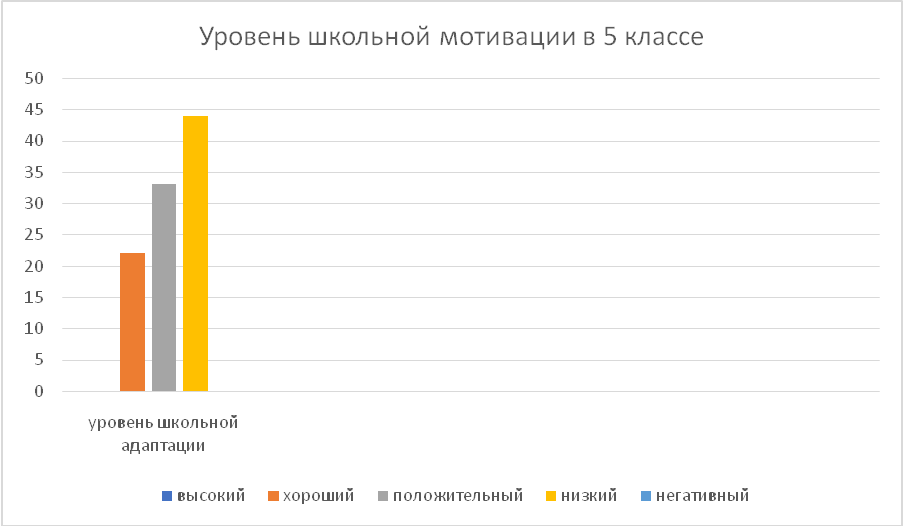 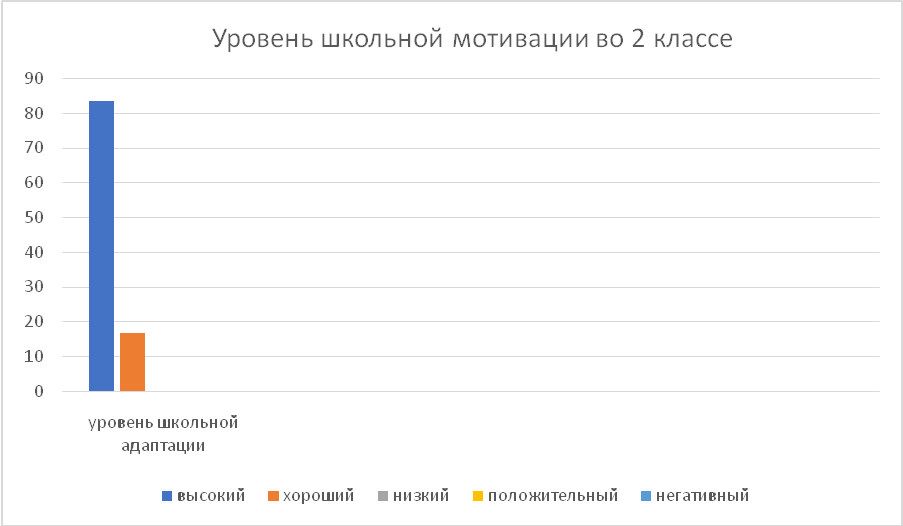 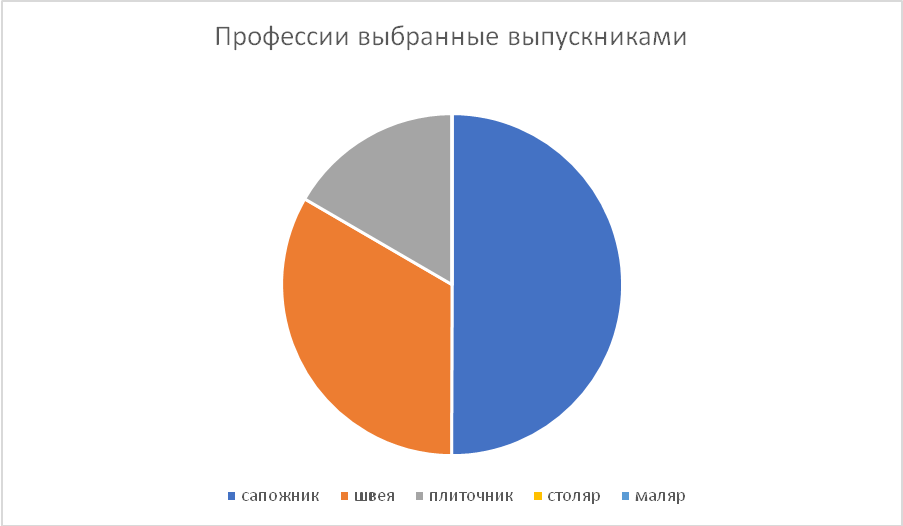 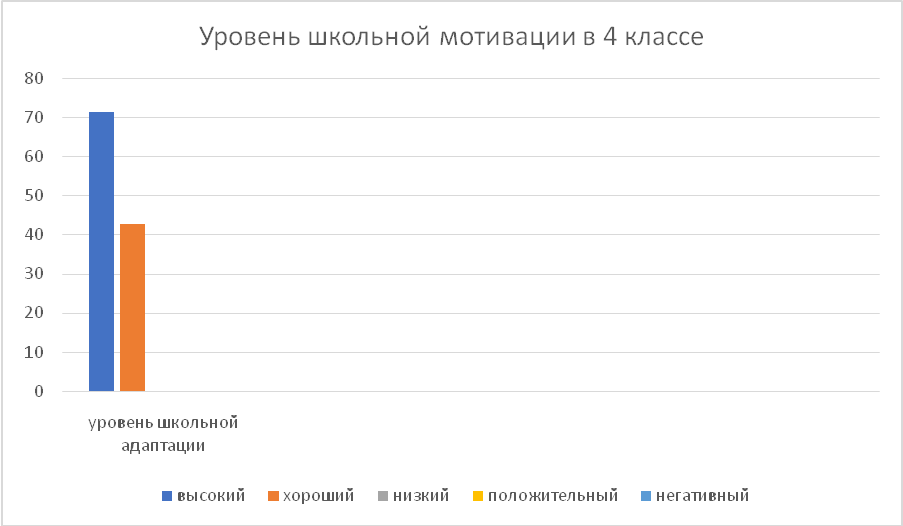 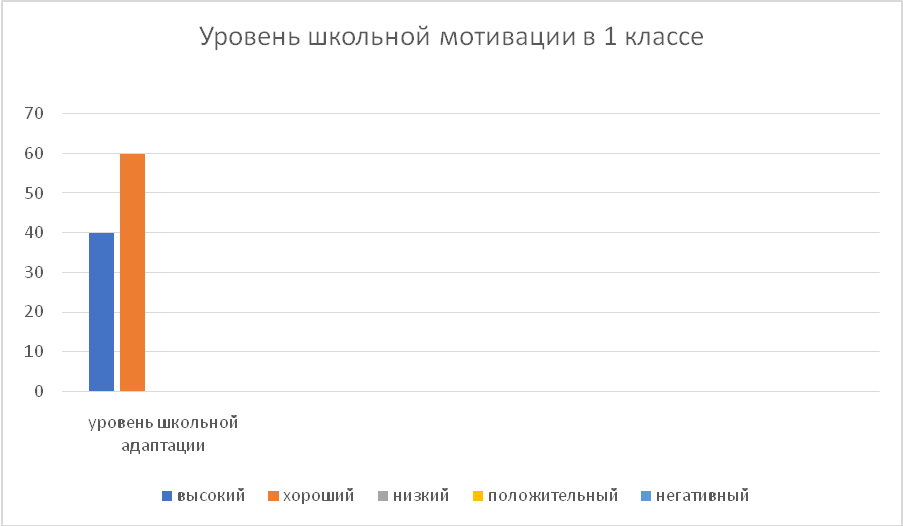 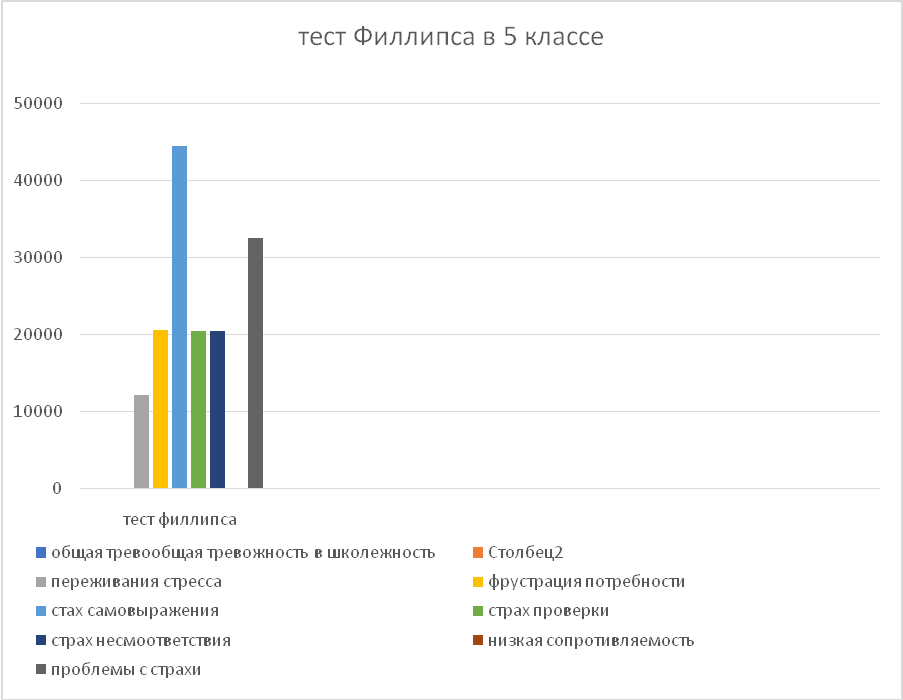 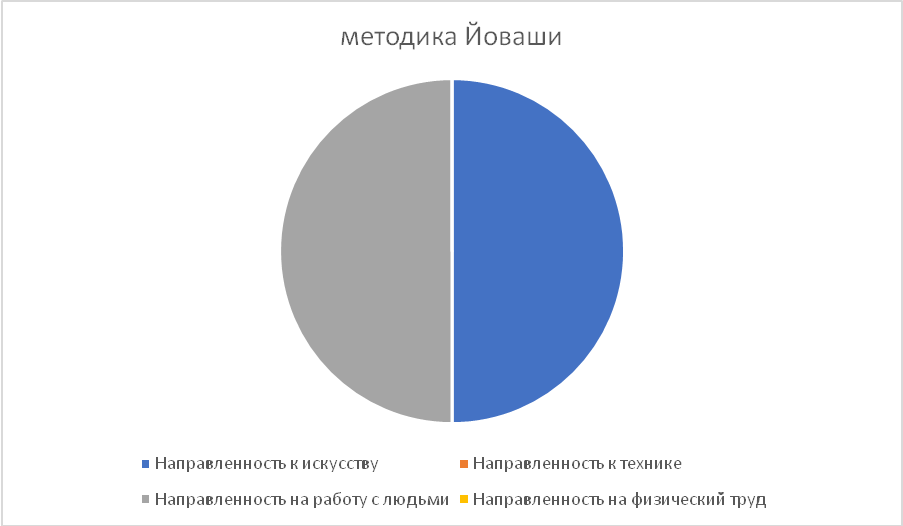 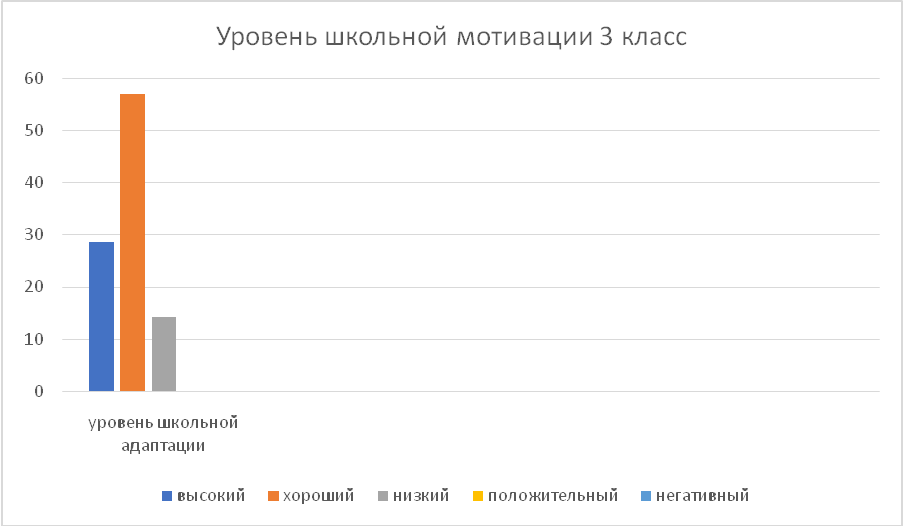 